SỞ GIÁO DỤC VÀ ĐÀO TẠO HÀ NỘITRƯỜNG MẪU GIÁO VIỆT - TRIỀU HỮU NGHỊ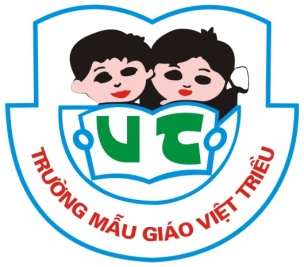 GIÁO ÁNLĨNH VỰC PHÁT TRIỂN NGÔN NGỮ HOẠT ĐỘNG LÀM QUEN VỚI CHỮ VIẾT                 ĐỀ TÀI: Trò chơi ôn luyện nhóm chữ cái v-r , s-x                                     Lứa tuổi: 5-6 tuổi                                     Số lượng trẻ: 20 – 22 trẻ                                     Thời gian:  30 – 35 phút                                      Lớp: Mẫu giáo lớn số 3                                      Giáo viên: Lê Hồng Bích                                     Ngày thực hiện: NĂM HỌC: 2015 – 2016 I. MỤC ĐÍCH YÊU CẦU:* Kiến thức:                     - Nhận ra các chữ v-r , s-x có trong các từ trọn vẹn. Trẻ biết phát âm đúng, rõ âm của các chữ cái v-r , s-x thông qua các trò chơi.                     - Trẻ biết thêm nhiều từ có chứa chữ cái v-r , s-x.* Kỹ năng:                  - Trẻ biết chơi các trò chơi với chữ cái v-r , s-x và chơi đúng luật.                  - Rèn luyện  kỹ năng phát âm đúng âm chữ cái v-r , s-x, và các từ trọn ven. Trẻ có kỹ năng đọc vè phối hợp với nhịp trống và vận động minh họa.                  - Trẻ biết phối hợp với các bạn trong nhóm chơi để ghép các nét chữ dời thành chữ cái hoàn chỉnh.  Biết sáng tạo khi dùng các bộ phận cơ thể tạo thành chữ cái v-r , s-x, có kỹ năng suy nghĩ đặt câu hỏi, trả lời câu hỏi đúng nội dung.                   - Rèn luyện các kỹ năng thực hành cuộc sống: xâu, gắp, kẹp... phối hợp, rèn luyện các giác quan: xúc giác, thị giác, thính giác.* Thái độ:                    - Trẻ vui vẻ, hứng thú,tích cực tham gia vào các trò chơi.II. CHUẨN BỊ:1. Đội hình: 2 vòng tròn, 4 hàng dọc2. Đồ dùng:*Của cô:    - Bài đồng giao : “ Con vỏi, con voi” “Rì rà, rì rà”, “ Rồng rắn lên mây”                  -  Nhạc không lời, nhạc bài hát: “ Đếm sao”                  - Hộp bí mật. Các nét chữ dời                  - Xúc xắc, bút viết bảng xanh- đỏ. Giấy toky vẽ chữ v-r , s-x.*Của trẻ:    - Bộ nét chữ dời, bảng ghép chữ, ghim                    - Bộ tranh, đồ dùng, đồ chơi có gắn thẻ từ chứa chữ v-r , s-x                    - Bài tập ôn luyện lồng ghép kỹ năng thực hành cuộc sống:+Thẻ chữ lồi, lõm, ráp, trơn mịn.+ Hộp quả bông, 3 cái kẹp, 2 đôi đũa gắp (Gắp quả bông xếp thành chữ v-r , s-x) + Hạt vòng, dây xâu hạt ( Xâu hạt vòng uốn thành chữ v-r , s-x)+ Ngân hàng từ, bộ tranh có từ chứa chữ v-r , s-x (Gạch chân chữ v-r , s-x trong    thẻ từ và nối vào đúng nhóm từ chứa chữ v-r , s-x)+ Tranh có từ, kẹp chữ. ( Tìm và kẹp vào từ có chứa chữ v-r , s-x)+Tìm, gạch chân và đếm chữ cái v-r , s-x trong bài thơ, trong bài báo.+ Giấy kẻ dòng, bút chì ( viết ký hiệu tên của trẻ)+Hạt chữ cái, dây xâu, thẻ tên trẻ.  ( Xâu hạt chữ cái thành tên trẻ.)III. CÁCH TIẾN HÀNH:HOẠT ĐỘNG CỦA CÔHOẠT ĐỘNG CỦA TRẺ1.Ổn định tổ chức : *Chơi TC"Chiếc hộp bí mật" Cách chơi : Mắt nhắm,  một tay sờ trong hộp, cảm nhận và đoán xem trong hộp có gì?                                               - Mời 1 trẻ lên sờ và đoán.+ Trong hộp có gì ? Vì sao con biết?+ Có thể làm gì với những nét chữ này?2. Nội dung chính: * HĐ 1: Chơi TC"Chiếc hộp bí mật"- Mời trẻ về 4 nhóm thảo luận, dùng nét chữ  ghép thành chữ cái mà trẻ đã học hoặc đã nhìn thấy lên bảng cho các bạn cùng xem. ( thời gian là một bản nhạc)+Mời từng nhóm đọc chữ  cái nhóm mình vừa ghép.+ Cho trẻ đọc lại to, rõ chữ cái v-r , s-x (Hôm này cô và các con cùng nhau khám phá những trò chơi với chữ cái v-r , s-x này nhé)*HĐ2: Trò chơi “Tạo dáng chữ cái”- Cách chơi:  Trẻ tưởng tượng và dùng các bộ phận cơ thể tạo thành chữ cái v-r , s-x ( Có thể tạo chữ cái bằng nhóm 2,4 bạn)+ Mời 2-3 trẻ chơi thử+Cả lớp chơi trò chơi.( Trẻ đọc các bài đồng giao sau mỗi lần ghép chữ mới)*HĐ3: Trò chơi “Tìm từ có chứa chữ v-r ; s-x”( Các con biết không những chữ cái đơn lẻ này khi ghép lại với nhau theo phiên âm Tiếng Việt thì tạo thành các từ có nghĩa)- Mời trẻ đi quanh lớp quan sát, tìm  tranh ảnh, đồ chơi có gắn thẻ từ chứa chữ v-r , s-x và dán hoa phía dưới chữ cái v-r , s-x trong thẻ từ đó, mang về đứng thành 2 O quay mặt vào nhau và kiểm tra thẻ từ của các bạn, chơi TC : “Tập làm phóng viên”- Cách chơi:  Khi có hiệu lệnh, yêu cầu vòng tròn nào   di chuyển thì vòng tròn đó bước sang phải một bước và đặt câu hỏi phỏng vấn tìm hiểu về đồ vật của bạn đứng đối diện. ( Trẻ hỏi và chia sẻ với bạn những gì mình biết về đồ vật đó )+Cô mời trẻ chơi thử+Cả lớp chơi trò chơi.*HĐ4: Trò chơi “Xúc xắc kỳ diệu”- Cách chơi: Trẻ chia thành 2 đội xanh-đỏ ngồi đối diện                        cử 2 bạn chơi “Uyn-đô- xi” dành quyền chơi trước. Khi cô tung xúc xắc có chữ cái nào ( v/r/s/x) thì cả lớp đọc to chữ cái đó và đội dành được quyền trả lời trước thật nhanh phát âm to từ có chứa chữ cái đó. Nhường quyền chơi tiếp sau cho đội kia.( Cô viết bút mầu xanh/ đỏ từ trẻ phát âm lên bảng ). Kết thúc trò chơi đội nào đếm được nhiều từ là đội chiến thắng.3. Hoạt động chuyển tiếp : lồng ghép kỹ năng thực hành cuộc sống và phát triển các giác quan. Cô cho trẻ nhìn bảng chia nhóm để chơi trò chơi ôn luyện nhóm chữ cái v-r , s-x+ Nhóm 1: Gắp quả bông xếp chữ v-r , s-xXâu hạt vòng, uốn thành chữ cái v-r , s-x Nhắm mắt, dùng tay phát hiện chữ v-r , s-x                ( Chữ lồi, chữ lõm, chữ ráp, chữ mịn)+ Nhóm 2 :   Tìm những từ có chứa chữ v/r trong ngân hàng từ và  nối dưới tranh có nhóm chữ v-r , s-x Tìm và kẹp chữ v-r , s-x tranh có từ chứa chữ v-r; s-x+ Nhóm 3 : Tìm và gạch chân chữ cái v-r , s-x trong bài thơ, bài báo, tạp chí sau đó đếm và viết số lượng chữ cái+ Nhóm 4 :  Viết ký hiệu tên của mình. Xâu hạt chữ cái thành tên của mình- Trẻ về 4 nhóm quanh 4 chiếc hộp thảo luận ghép chữ cái lên bảng của nhóm mình- Trẻ phát âm chữ cái trên bảng.-Trẻ chơi trò chơi, đọc đồng giao và hát sau mỗi lần ghép chữ mới.-Trẻ đi lấy tranh, đọc thẻ từ dưới tranh và về 2 O kiểm tra từ của bạn.-Trẻ chơi trò chơi- Trẻ  chơi trò chơi - Trẻ đếm số lượng từ nhóm mình ghi được- Trẻ nhìn bảng về nhóm chơi- Trẻ về nhóm chơi và chơi trò chơi.